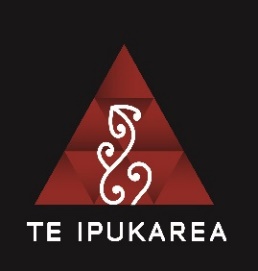 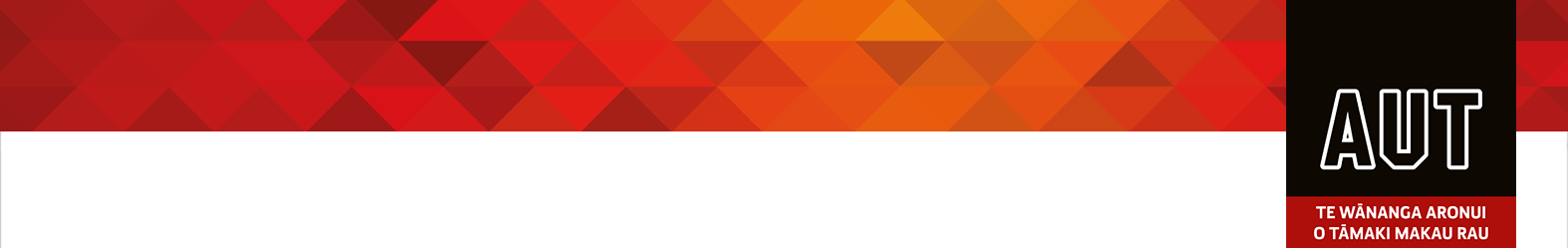 Te Reo o te Pā Harakeke – Expression of InterestIf you would like to participate, please fill in form and send to Dr Dean Mahuta dmahuta@aut.ac.nz by Monday 27 March 2017.Participant 1Participant 1NameEmailParticipant's relationship to child/ren e.g. mother, grandmother, step-mother, etc.Participant 2Participant 2NameEmailParticipant's relationship to child/ren Whānau detailsWhānau detailsContact phone numberPhysical addressName/s and age/s of child/ren e.g. Amaia (3 years old)